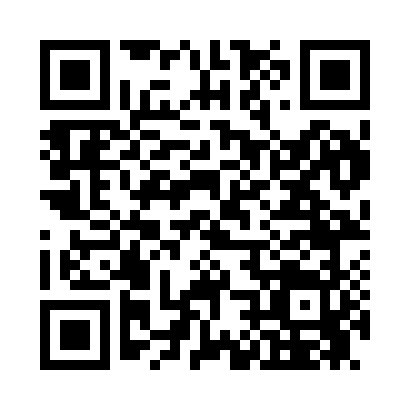 Prayer times for Cordell, Alabama, USAWed 1 May 2024 - Fri 31 May 2024High Latitude Method: Angle Based RulePrayer Calculation Method: Islamic Society of North AmericaAsar Calculation Method: ShafiPrayer times provided by https://www.salahtimes.comDateDayFajrSunriseDhuhrAsrMaghribIsha1Wed4:365:5212:404:237:288:442Thu4:355:5112:394:237:288:453Fri4:335:5012:394:237:298:464Sat4:325:4912:394:237:308:475Sun4:315:4812:394:237:318:486Mon4:305:4712:394:237:328:497Tue4:295:4612:394:247:328:508Wed4:275:4512:394:247:338:519Thu4:265:4412:394:247:348:5210Fri4:255:4312:394:247:358:5311Sat4:245:4312:394:247:368:5412Sun4:235:4212:394:247:368:5513Mon4:225:4112:394:247:378:5614Tue4:215:4012:394:247:388:5715Wed4:205:4012:394:247:398:5816Thu4:195:3912:394:247:398:5917Fri4:185:3812:394:257:409:0018Sat4:175:3712:394:257:419:0119Sun4:165:3712:394:257:429:0220Mon4:155:3612:394:257:429:0321Tue4:155:3612:394:257:439:0422Wed4:145:3512:394:257:449:0523Thu4:135:3412:394:257:459:0624Fri4:125:3412:394:257:459:0725Sat4:125:3312:404:267:469:0826Sun4:115:3312:404:267:479:0927Mon4:105:3312:404:267:479:1028Tue4:105:3212:404:267:489:1129Wed4:095:3212:404:267:499:1130Thu4:085:3112:404:267:499:1231Fri4:085:3112:404:277:509:13